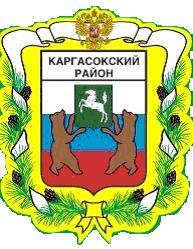 МУНИЦИПАЛЬНОЕ ОБРАЗОВАНИЕ «Каргасокский район»ТОМСКАЯ ОБЛАСТЬАДМИНИСТРАЦИЯ КАРГАСОКСКОГО РАЙОНАОб утверждении Положения о составе и порядке подготовки схемы территориального планирования муниципального образования "Каргасокский район", порядке внесения в нее изменений и реализации схемы территориального планированияВ соответствии со статьями 18 - 21 Градостроительного кодекса Российской Федерации, Федеральным законом от 06 октября 2003 N 131-ФЗ "Об общих принципах организации местного самоуправления в Российской Федерации", в целях установления порядка подготовки схемы территориального планирования муниципального образования "Каргасокский район", внесения в нее изменений и реализации схемы территориального планированияАдминистрация Каргасокского района постановляет:1. Утвердить Положение о составе и порядке подготовки схемы территориального планирования муниципального образования "Каргасокский район", порядке внесения в нее изменений и реализации схемы территориального планирования согласно приложению к настоящему постановлению.2. Настоящее постановление вступает в силу со дня его официального  опубликования в порядке, предусмотренном Уставом муниципального образования "Каргасокский район"3. Контроль за выполнением настоящего постановления возложить на заместителя Главы Каргасокского района по вопросам жизнеобеспечения района Монголина С.В.ПОЛОЖЕНИЕо составе и порядке подготовки схемы территориального планирования муниципального образования "Каргасокский район", порядке внесения в нее изменений и реализации схемы территориального планирования1. Общие положения1.1. Настоящее Положение разработано в соответствии с Градостроительным кодексом Российской Федерации, Федеральным законом от 6 октября 2003 года N 131-ФЗ "Об общих принципах организации местного самоуправления в Российской Федерации", Уставом муниципального образования "Каргасокский район".1.2. Настоящее Положение определяет состав, порядок подготовки, утверждения, внесения изменений и подготовку плана реализации схемы территориального планирования муниципального образования "Каргасокский район".2. Состав схемы территориального планирования муниципального образования "Каргасокский район"2.1. Схема территориального планирования муниципального образования "Каргасокский район" содержит:1) положение о территориальном планировании;2) карту планируемого размещения объектов местного значения муниципального образования "Каргасокский район";3) карту границ населенных пунктов (в том числе границ образуемых населенных пунктов), расположенных на межселенных территориях муниципального образования "Каргасокский район";4) карту функциональных зон, установленных на межселенных территориях муниципального образования "Каргасокский район", в случае, если на межселенных территориях планируется размещение объектов федерального значения, объектов регионального значения, объектов местного значения (за исключением линейных объектов).2.2. Положение о территориальном планировании, содержащееся в схеме территориального планирования муниципального образования "Каргасокский район", включает в себя:1) сведения о видах, назначении и наименованиях планируемых для размещения объектов местного значения муниципального образования "Каргасокский район", их основные характеристики, их местоположение, а также характеристики зон с особыми условиями использования территорий в случае, если установление таких зон требуется в связи с размещением данных объектов;2) параметры функциональных зон, установленных на межселенных территориях муниципального образования "Каргасокский район", в случае, если на межселенных территориях планируется размещение объектов федерального значения, объектов регионального значения, объектов местного значения (за исключением линейных объектов), а также сведения о планируемых для размещения в указанных зонах объектах федерального значения, объектах регионального значения, объектах местного значения.2.3. На указанных в подпунктах 2-4 пункта 2.1 настоящего Положения картах соответственно отображаются:1) планируемые для размещения объекты местного значения муниципального образования "Каргасокский район", относящиеся к следующим областям:а) электро- и газоснабжение поселений;б) автомобильные дороги местного значения вне границ населенных пунктов в границах муниципального образования "Каргасокский район";в) образование;г) здравоохранение;д) физическая культура и массовый спорт;е) обработка, утилизация, обезвреживание, размещение твердых коммунальных отходов;ж) иные области в связи с решением вопросов местного значения муниципального образования "Каргасокский район";2) границы населенных пунктов (в том числе границы образуемых населенных пунктов), расположенных на межселенных территориях;3) границы и описание функциональных зон, установленных на межселенных территориях муниципального образования "Каргасокский район", с указанием планируемых для размещения в этих зонах объектов федерального значения, объектов регионального значения, объектов местного значения (за исключением линейных объектов) и (или) местоположения линейных объектов федерального значения, линейных объектов регионального значения, линейных объектов местного значения. 2.4. Обязательным приложением к схеме территориального планирования муниципального образования "Каргасокский район" являются сведения о границах населенных пунктов (в том числе границах образуемых населенных пунктов), расположенных на межселенных территориях, которые должны содержать графическое описание местоположения границ населенных пунктов, перечень координат характерных точек этих границ в системе координат, используемой для ведения Единого государственного реестра недвижимости. Администрация Каргасокского района также вправе подготовить текстовое описание местоположения границ населенных пунктов. 2.5. К схеме территориального планирования муниципального образования "Каргасокский район" прилагаются материалы по ее обоснованию в текстовой форме и в виде карт.2.6. Материалы по обоснованию схемы территориального планирования муниципального образования "Каргасокский район" в текстовой форме содержат:1) сведения о планах и программах комплексного социально-экономического развития муниципального образования "Каргасокский район", для реализации которых осуществляется создание объектов местного значения;2) обоснование выбранного варианта размещения объектов местного значения муниципального образования "Каргасокский район" на основе анализа использования соответствующей территории, возможных направлений ее развития и прогнозируемых ограничений ее использования;3) оценку возможного влияния планируемых для размещения объектов местного значения муниципального образования "Каргасокский район" на комплексное развитие соответствующей территории;4) утвержденные документами территориального планирования Российской Федерации, документами территориального планирования двух и более субъектов Российской Федерации, документами территориального планирования Томской области сведения о видах, назначении и наименованиях планируемых для размещения на межселенных территориях муниципального образования "Каргасокский район" объектов федерального значения, объектов регионального значения, их основные характеристики, местоположение, характеристики зон с особыми условиями использования территорий в случае, если установление таких зон требуется в связи с размещением данных объектов, реквизиты указанных документов территориального планирования, а также обоснование выбранного варианта размещения объектов федерального значения, объектов регионального значения на основе анализа использования этих территорий, возможных направлений их развития и прогнозируемых ограничений их использования;5) перечень земельных участков, расположенных на межселенных территориях муниципального образования "Каргасокский район" и включаемых в границы населенных пунктов или исключаемых из их границ, с указанием категорий земель, к которым планируется отнести эти земельные участки, и целей их планируемого использования;6) перечень и характеристику основных факторов риска возникновения чрезвычайных ситуаций природного и техногенного характера на межселенных территориях муниципального образования "Каргасокский район" в случае, если на межселенных территориях планируется размещение объектов федерального значения, объектов регионального значения, объектов местного значения.2.7. Материалы по обоснованию схемы территориального планирования муниципального образования "Каргасокский район" в виде карт отображают:1) границы поселений, входящих в состав муниципального образования "Каргасокский район";2) границы населенных пунктов, входящих в состав муниципального образования "Каргасокский район";3) объекты капитального строительства, иные объекты, территории, зоны, которые оказали влияние на определение планируемого размещения объектов местного значения муниципального образования "Каргасокский район", объектов федерального значения, объектов регионального значения, в том числе:а) планируемые для размещения объекты федерального значения, объекты регионального значения в соответствии с документами территориального планирования Российской Федерации, документами территориального планирования Томской области;б) особые экономические зоны;в) особо охраняемые природные территории федерального, регионального, местного значения;г) территории объектов культурного наследия;д) зоны с особыми условиями использования территорий;е) территории, подверженные риску возникновения чрезвычайных ситуаций природного и техногенного характера;ж) иные объекты, иные территории и (или) зоны. 4) границы лесничеств, лесопарков.3. Порядок подготовки схемы территориального планирования муниципального образования "Каргасокский район"3.1. Решение о подготовке схемы территориального планирования муниципального образования "Каргасокский район" и внесении в нее изменений принимаются Главой Каргасокского района.  3.2. Схема территориального планирования муниципального образования "Каргасокский район", изменения в такую схему, утверждаются решением Думы Каргасокского района.3.3. Подготовка проекта схемы территориального планирования муниципального образования "Каргасокский район" осуществляется в соответствии с требованиями статьи 9 Градостроительного кодекса Российской Федерации и с учетом региональных и местных нормативов градостроительного проектирования, а также с учетом предложений заинтересованных лиц.3.4. Проект схемы территориального планирования (проект внесения изменений в схему территориального планирования) муниципального образования "Каргасокский район" и материалы по обоснованию такого проекта размещаются в Федеральной государственной информационной системе территориального планирования (далее – ФГИС ТП) и на официальном сайте Администрации Каргасокского района (http://www.kargasok.ru/) в информационно-телекоммуникационной сети "Интернет" не менее чем за три месяца до его утверждения для обеспечения доступа к проекту. Размещение информации в ФГИС ТП осуществляется с применением усиленной квалифицированной электронной подписи.3.5. Заинтересованные лица вправе представить свои предложения по проекту схемы территориального планирования муниципального образования "Каргасокский район".3.6. Схема территориального планирования муниципального образования "Каргасокский район" подлежит официальному  опубликованию в порядке, предусмотренном Уставом муниципального образования "Каргасокский район" в срок не позднее чем через 15 дней со дня ее утверждения.3.7. Правообладатели земельных участков и объектов капитального строительства, если их права и законные интересы нарушаются или могут быть нарушены в результате утверждения схемы территориального планирования муниципального образования "Каргасокский район", вправе оспорить схему территориального планирования муниципального образования "Каргасокский район" в судебном порядке.4. Особенности согласования проекта схемы территориального планирования муниципального образования "Каргасокский район"4.1. Проект схемы территориального планирования муниципального образования "Каргасокский район" до ее утверждения подлежит обязательному согласованию.4.2. Согласование проекта схемы территориального планирования муниципального образования "Каргасокский район" осуществляется в соответствии:статьей 21 Градостроительного кодекса Российской Федерации;приказом Минэкономразвития России от 21.07.2016 N 460 "Об утверждении порядка согласования проектов документов территориального планирования муниципальных образований, состава и порядка работы согласительной комиссии при согласовании проектов документов территориального планирования". 5. Внесение изменений в схему территориального планирования муниципального образования "Каргасокский район"5.1. Основанием для подготовки изменений и внесения их в схему территориального планирования муниципального образования "Каргасокский район" являются предложения о внесении изменений в схему территориального планирования муниципального образования "Каргасокский район", поступившие от органов государственной власти Российской Федерации, органов государственной власти субъектов Российской Федерации, органов местного самоуправления, а также заинтересованных физических и юридических лиц.5.2. Внесение изменений в схему территориального планирования муниципального образования "Каргасокский район" должно осуществляться в соответствии с требованиями, предусмотренными статьями 9, 20 и 21 Градостроительного Кодекса Российской Федерации, а также с учетом настоящего Положения.6. Реализация схемы территориального планирования муниципального образования "Каргасокский район"6.1. Реализация схемы территориального планирования муниципального образования  "Каргасокский район" осуществляется путем выполнения мероприятий, которые предусмотрены программами, утвержденными Администрацией Каргасокского района  и реализуемыми за счет средств бюджета муниципального образования "Каргасокский район", или нормативными правовыми актами Администрации Каргасокского района, или в установленном Администрацией Каргасокского района порядке решениями главных распорядителей средств бюджета муниципального образования "Каргасокский район", или инвестиционными программами организаций коммунального комплекса.ПОСТАНОВЛЕНИЕПОСТАНОВЛЕНИЕПОСТАНОВЛЕНИЕ17.04.2018№ 88с. Каргасокс. КаргасокГлава Каргасокского районаА.П. АщеуловН.Н.Полушвайко2 18 09Н.Н.Полушвайко2 18 09Н.Н.Полушвайко2 18 09УТВЕРЖДЕНОпостановлением Администрации Каргасокского района  от 17.04.2018 № 88Приложение 